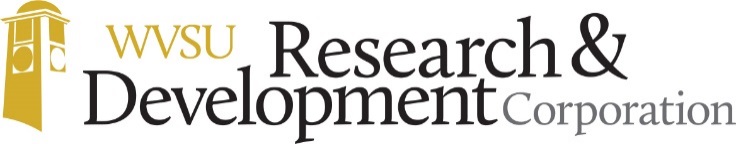 TEMPORARY EMPLOYEE POSITION REQUEST FORMRequestor:  						Department:  					Telephone:  					        Project Assignment:  				Position Requested:  						Pay Range:  				Assignment Dates:  From 				  	To 				Funding Source/s: ______________________________________________________________Work Schedule: 											Skills Needed/Experience:  										Justification for Temporary Position:  								_____________________________                                            ___________________________Requested by                                                                                Supervisor______________________________                                         ___________________________Budget Officer                                                                             AVP for Business and FinanceAVP Signature (for Department)				